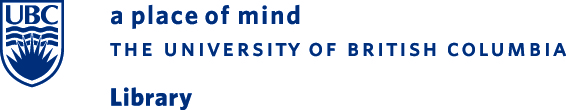 American Psychological Association Guide for Korean ResourcesThis guide should be treated as an addendum to the Publication Manual of the American Psychological Association (APA hereafter), not a comprehensive summary. Students must refer to the latest edition of the Manual (http://www.apastyle.org) for specific rules on document formatting and citation.1. RomanizationWhen using APA to cite Korean-language sources in text, notes, or reference lists, students are expected to Romanize all Korean terms regarding author names, titles, places of publication, and publishers. The McCune-Reischauer system should be used for Romanization, and students must consult ALA-LC Romanization Tables (http://www.loc.gov/catdir/cpso/roman.html) published by the Library of Congress for specific Romanization rules.  2. Exceptions to McCune-Reischauer RomanizationCertain proper nouns (place names and personal names) may exist in forms not consistent with the McCune-Reischauer system of Romanization but “familiar” to English-speaking readers. These proper nouns may be presented in their familiar forms. A Korean author’s name published in English should be presented as it appears in the publication, although it may not be consistent with the McCune-Reischauer system (Ex. 1). For greater consistency, a student creating a bibliographic entry may present the McCune-Reischauer Romanization form in brackets following the familiar form (Ex. 2). Also, note that the last name-first name order in Korean personal names is preserved when they are Romanized. Ex. 1Ex. 2 Chung Jae-Young [Chŏng Chaeyŏng]. (1999). Sŏktok kugyŏl in the Koryŏ period. Seoul 			Journal of Korean Studies, 12, 29-45.3. CapitalizationTitles should be Romanized sentence-style. That is, the first word of Romanized titles and subtitles, and proper names are capitalized, while all others are presented in lower case. Ex. 1 	『오백년기담』  Obaengnyŏn kidamEx. 2      	「식민지 조선에서의 검열의 사상과 방법」  “Singminji Chosŏn esŏ ŭi kŏmyŏl ŭi 			 sasang	kwa pangbŏp”4. Translation of TitlesWhen the title of a Korean-language work is mentioned in text, students should provide an English translation gloss in parentheses. If the original work has been translated into English and published, the English title of the published translation, in italics or quotation marks depending on the type of work, is capitalized headline-style and placed in the parentheses.  If the English translation has not been published, a translation of the original title is capitalized sentence-style and placed in the parentheses without italics or quotation marks. The same rules apply in creating notes and reference lists, except that translated titles are enclosed in brackets, instead of parentheses. Ex. 1Shin Kyung-sook [Sin Kyŏng-suk]. (2008). Ŏmma rŭl put’akhae [Please Look After		Mom]. P’aju: Ch’angbi.  Ex. 2Ch’ae Paek. (2008). Kŭndae Minjokchuŭi ŭi hyŏngsŏng kwa kaehwagi ch’ulp’an 	[Emergence of nationalism and publishing during the Enlightenment period in 	modern Korea].	Han’guk ŏllon chŏngbo hakpo, 41, 7-40.5. Inclusion of the Korean Script (Han’gŭl) or Chinese Characters (Hanja)In order to facilitate identification of references and terms used, students may be asked to provide original terms in han’gŭl or hanja. In such cases, original terms are presented directly behind Romanized terms without parentheses, brackets, or quotation marks. Ex. 1Han Paek-kyŏm 韓百謙. (1982). Tongguk chiri chi 東國地理志 [Geographic records of			the Eastern Kingdom]. Seoul: Iljogak. Ex. 2Han Sŭng-jun. (2010). Yŏnghwa chiwŏn chŏngch’aek ŭi ideollogi kyŏnghyangsŏng 			yŏn’gu:	yŏnghwa chinhŭng wiwŏnhoe rŭl chungsim ŭro 영화지원정책의 			이데올로기 경향성연구: 영화진흥위원회를 중심으로 [Study on the 				ideological tendency of the government policy on film funding: Focusing on 			the Korean Film Council]. Haengjŏng nonch’ong, 48(2), 309-337.6. Sample Reference List EntriesBooksOne authorPak Wan-sŏ. (1996). Urŭm sori 울음소리 [Sound of crying]. Seoul: Sol.Two or more authorsKwŏn Yŏng-min & Im Yŏng-hwan. (2005). Hyŏndai sosŏl ŭi kujo wa mihak 현대소설의 	구조와 미학 [Structure	and aesthetics of modern fiction]. Seoul: T’aehaksa. Edited booksYi Pyŏng-ju. (2013). Sŭp’ein naejŏn ŭi pigŭk 스페인 내전의 비극 [Tragedy of the 			Spanish Civil War]. Kim Chong-hoe and Kim Yun-sik (Eds.). Seoul: Paibuksŭ.Article or chapter in an edited bookChŏng Hae-ŭn. (1999). Ponggŏn ch’eje ŭi tong’yo wa yŏsŏng ŭi sŏngjang 봉건체제의 동요와 여성의 성장 [Wavering feudal society and the empowerment of women]. In Han’guk yŏsŏng yŏn’guso (Ed.), Uri yŏsŏng ŭi yŏksa 우리 여성의 역사 	[History of our women] (pp.225-250). Seoul: Ch’ŏngnyŏnsa.  Books translated from Classical Chinese to KoreanKim Si-sŭp. (2009). Kŭmo sinhwa 금오신화 [New tales from Gold Turtle Mountain]. (Yi			Chi-ha, 	Trans.). Seoul: Minŭmsa. (Original work published in 1583). JournalsOne authorPak Yu-hŭi. (2013). Koliptoen chŏnsa, kyŏnggye ŭi t’aja: t’alnaengjŏn sidae han’guk			chŏnjaeng yŏnghwa e nat’anan “puk” ŭi p’yosang 고립된 전사, 경계의 타자: 			탈냉전시대 한국전쟁 영화에 나타난 “북”의 표상 [The isolated warrior, the 			alarming other: The representation of the “North” in post-Cold-War Korean War 		films]. Minjok munhwa yŏn’gu, 58, 751-791.Journal with two or more authorsHa ŭn-hye & Kim Min-ju. (2013). Ch’ŏngsonyŏn ŭi ADHD chŭngsang i ttorae kwangye chil e mich’inŭn yŏnghyang esŏ silhaeng kinŭng ŭi maegae hyogwa 청소년의 ADHD 증상이 또래관계 질에 미치는 영향에서 실행기능의 매개효과 [Mediation effect of executive functions in relation to the influence of adolescent ADHD symptoms on the quality of peer relations]. Han’guk simni hakhoe chi: Imsang, 32(2), 313-330.Electronic journal articlesAn Chuyŏng. (2013). Sigan e taehan illyuhakchŏk yŏn’gu koch’al: chŏnt’ongjŏk  sigan		 	kwa kŭndaejŏk sigan ŭi taejo rŭl chungsim ŭro 시간에 대한 인류학적 				연구 고찰: 전통적 시간과 근대적 시간의 대조를 중심으로 [Anthropological 			consideration on time: Focusing on the contrast between traditional time and 			modern time]. Pikyo munhwa yŏn’gu, 19(1), 41-82. Retrieved from	 			http://kiss.kstudy.com.ezproxy.library.ubc.ca/journal/thesis_name.asp ?tname=			kiss2002&key=3171611FilmDVDs		Chang Hun. (Director). (2011). Kojijŏn 고지전 [The Front Line] [Motion picture]. South				Korea: KD Media. Online VideoIm Kwŏn-t’aek. (Director). (1994). T’aebaek sanmaek 태백산맥 [The T’aebaek 				Mountains] [Motion picture]. South Korea: T’aehŭng. Retrieved from 				https://www.youtube.com/user/KoreanFilm/McCune-ReischauerFamiliar FormsSŏulSeoulPak Chŏng-hŭiPark Chung-heePan Ki-munBan Ki-moonSin Kyŏng-suk Shin Kyung-sook